American Spaces Programming Resources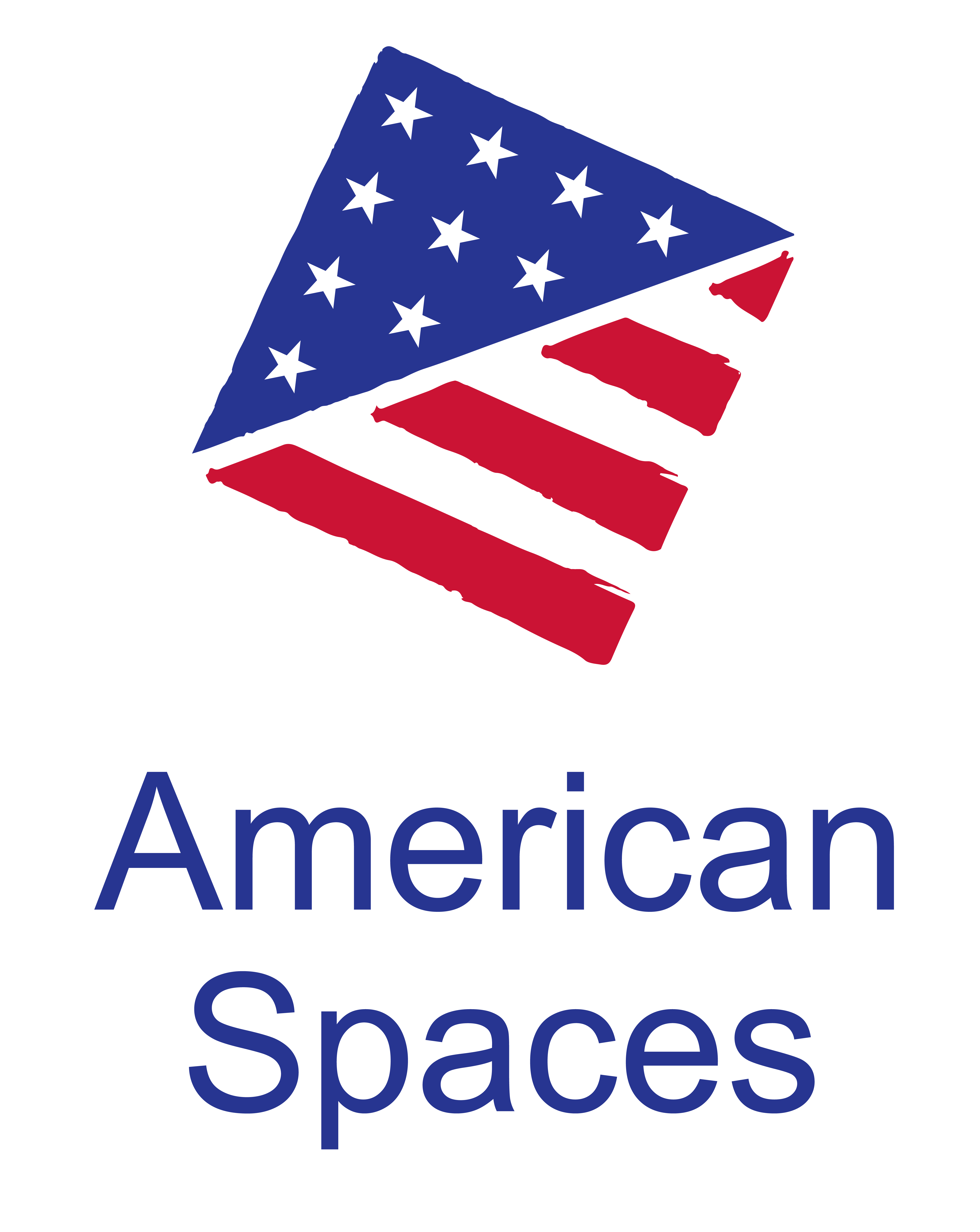 Cybersecurity AwarenessProgramming ResourcesDepartment of Homeland Security (DHS) Cybersecurity Info and Toolkithttps://www.dhs.gov/sites/default/files/publications/NCSAM_GeneralToolkit_final.pdfhttps://www.dhs.gov/national-cyber-security-awareness-monthDHS Stop.Think.Connect Campaign -- https://www.dhs.gov/stopthinkconnectStudent Resources -- https://www.dhs.gov/publication/stopthinkconnect-student-resourcesFederal Trade Commission (FTC)  -- includes videos, games, fliers, and training materials https://www.consumer.ftc.gov/features/feature-0038-onguardonline#videos-amp-games (English)https://www.consumidor.ftc.gov/destacado/destacado-s0038-alerta-en-linea (Spanish)Federal Bureau of Investigation’s (FBI’s) “Safe Online Surfing” program -- https://sos.fbi.gov/Games may be appropriate for interactive portion of public program on cybersecurity, and may be followed by discussion.  Computers with internet required.PBSVideos on cybersecurity, privacy online, hacking, and encryption (about 3+ minutes each) -- http://www.pbs.org/wgbh/nova/labs/videos/#cybersecurityOnline quizzes -- http://www.pbs.org/wgbh/nova/labs/lab/cyber/Netcetera Toolkit -- includes lesson plans, videos, printed materials in English and Spanishhttps://www.consumer.ftc.gov/features/feature-0004-net-cetera-chatting-kids-about-being-onlineScience Buddies Cybersecurity Lesson Plans(Science Buddies is a non-profit, public charity organization whose mission is to help students build literacy in science and technology.  In order to access the content, you will need to register for a free account.)https://www.sciencebuddies.org/cybersecurity-resources~60-90 minute programsIncludes detailed sections: summary, materials, teacher prep, lesson, and reviewsPossible Film/Video ScreeningsTed Talk: “The 1s and 0s behind cyber warfare” (2014)https://www.ted.com/talks/chris_domas_the_1s_and_0s_behind_cyber_warfare~ 17 minutes – Chris Domas is a cybersecurity researcher, operating on what's become a new front of war, "cyber." In this engaging talk, he shows how researchers use pattern recognition and reverse engineering to understand a chunk of binary code whose purpose and contents they don't know. (From: www.ted.com)Video is downloadable, transcript is available in 22 languagesFilm:   Firewall (2006)1 hour 45 minutes - A security specialist is forced into robbing the bank that he's protecting, as a bid to pay off his family's ransom (From: www.imdb.com).Covered under MPLC agreement; no movie programming kit available at this time; posts/American Spaces need to procure film on owneLibraryUSA (https://elibraryusa.state.gov)*American Spaces can register for an eLibraryUSA account by emailing americanspaces@america.gov.Digital Literacy -- http://digitalliteracy.rosendigital.com.vlib.interchange.at/Learn about internet-related topics such as social networking, cyberbullying, privacy, research skills and tools, and gamingResources feature articles, videos, interactive activities, lesson plans (http://digitalliteracy.rosendigital.com.vlib.interchange.at/static/lesson_plans), and more.eShop Collections*eShop collections include a selection of products, including books, games, posters, kits, etc, on specific topics that may be used for programs to engage target audiences.Computers and Internet -- https://eshop.state.gov/STEM/Computers%20and%20InternetConsider hosting a Book Club event with one of the books in this collection.Written/Photo/Video ResourcesShare America article – Ransomware is on the rise -- https://share.america.gov/ransomware-is-on-rise/Share America article – To stay safe online, do this -- https://share.america.gov/stay-safe-online-with-this-11-year-olds-advice/Share America article – Who’s watching you online: 5 ways to prevent cybercrime -- https://share.america.gov/whos-watching-online-5-ways-to-stop-cybercrime/Additional infographics and social media content: https://staysafeonline.org/resources/Additional Region-Specific Resources (in language)Europe: https://www.enisa.europa.eu/ https://cybersecuritymonth.eu/  https://www.europeancybersecuritychallenge.eu/Organization of American States: https://www.sbs.ox.ac.uk/cybersecurity-capacity/content/oas-awareness-raisinghttps://www.thegfce.com/documents/publications/2015/10/01/cybersecurity-awareness-campaign-toolkithttps://www.sites.oas.org/cyber/Documents/2015%20OEA%20-%20Ciberseguridad%20Kit%20de%20Herramientas%20para%20la%20Campa%C3%B1a%20de%20Concientizaci%C3%B3n%20(Espa%C3%B1ol).pdf (Spanish)ASEAN-Japan:http://www.nisc.go.jp/aj-sec/index.html Additional English and French resources provided by Government of Canada:https://www.getcybersafe.gc.ca/index-en.aspxhttps://www.pensezcybersecurite.gc.ca/index-fr.aspxAdditional Spanish resources provided by Government of Spain:https://www.osi.es/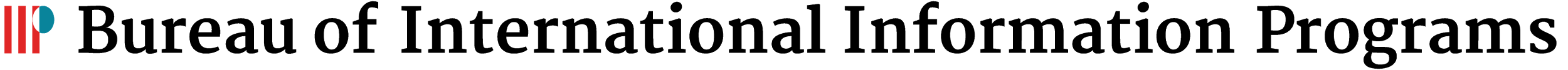 